Task 2- Looking at the Food factories – The leaf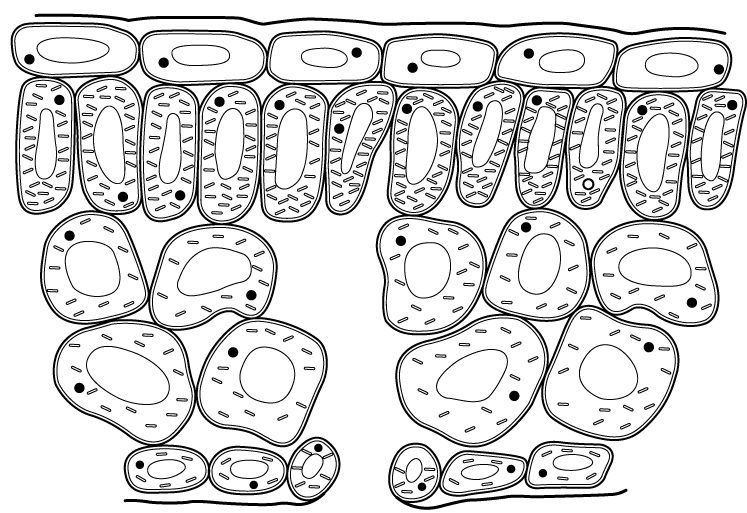 ------------------------------------------------------------------------------------------------------